СОВЕТ ДЕПУТАТОВМУНИЦИПАЛЬНОГО  ОКРУГА  ЛЕФОРТОВОРЕШЕНИЕ18 февраля 2016 г.  № 19О согласовании установки ограждающегоустройства на придомовой территориимногоквартирного дома по адресу: г. Москва, ул. Лефортовский Вал, д. 16АВ соответствии с пунктом 5 части 2 статьи 1 Закона города Москвы от 11 июля 2012 года №39 «О наделении органов местного самоуправления муниципальных округов в городе Москве отдельными полномочиями города Москвы», постановлением Правительства Москвы от 2 июля 2013 года № 428-ПП «О порядке установки ограждений на придомовых территориях в городе Москве», рассмотрев материалы по установке ограждающего устройства на придомовой территории многоквартирного дома по адресу: г. Москва, ул. Лефортовский Вал, д. 16АСовет депутатов решил:         1. Согласовать установку ограждающего устройства за счет собственных средств собственников помещений на придомовой территории многоквартирного дома по адресу:            г. Москва, ул. Лефортовский Вал, д. 16А, согласно прилагаемой схеме размещения.2. Направить настоящее решение в управу района Лефортово и уполномоченному собственниками лицу Родненко А.А. не позднее 5 рабочих дней с даты его принятия.3. Опубликовать настоящее решение в приложении «Муниципальный вестник Лефортово» газеты «Лефортово», бюллетене «Московский муниципальный вестник» и разместить на официальном сайте www.sovmunlef.ru.4. Контроль за исполнением настоящего решения возложить на главу муниципального округа Лефортово П.Д. Филиппова.Глава муниципального округа Лефортово 							                  П.Д. ФилипповПриложение   к решению Совета депутатов                                 муниципального округа Лефортовоот 18 февраля 2016 года №19 Место размещения ограждающего устройства: г. Москва, ул. Лефортовский Вал, д. 16А, при въезде на придомовую территорию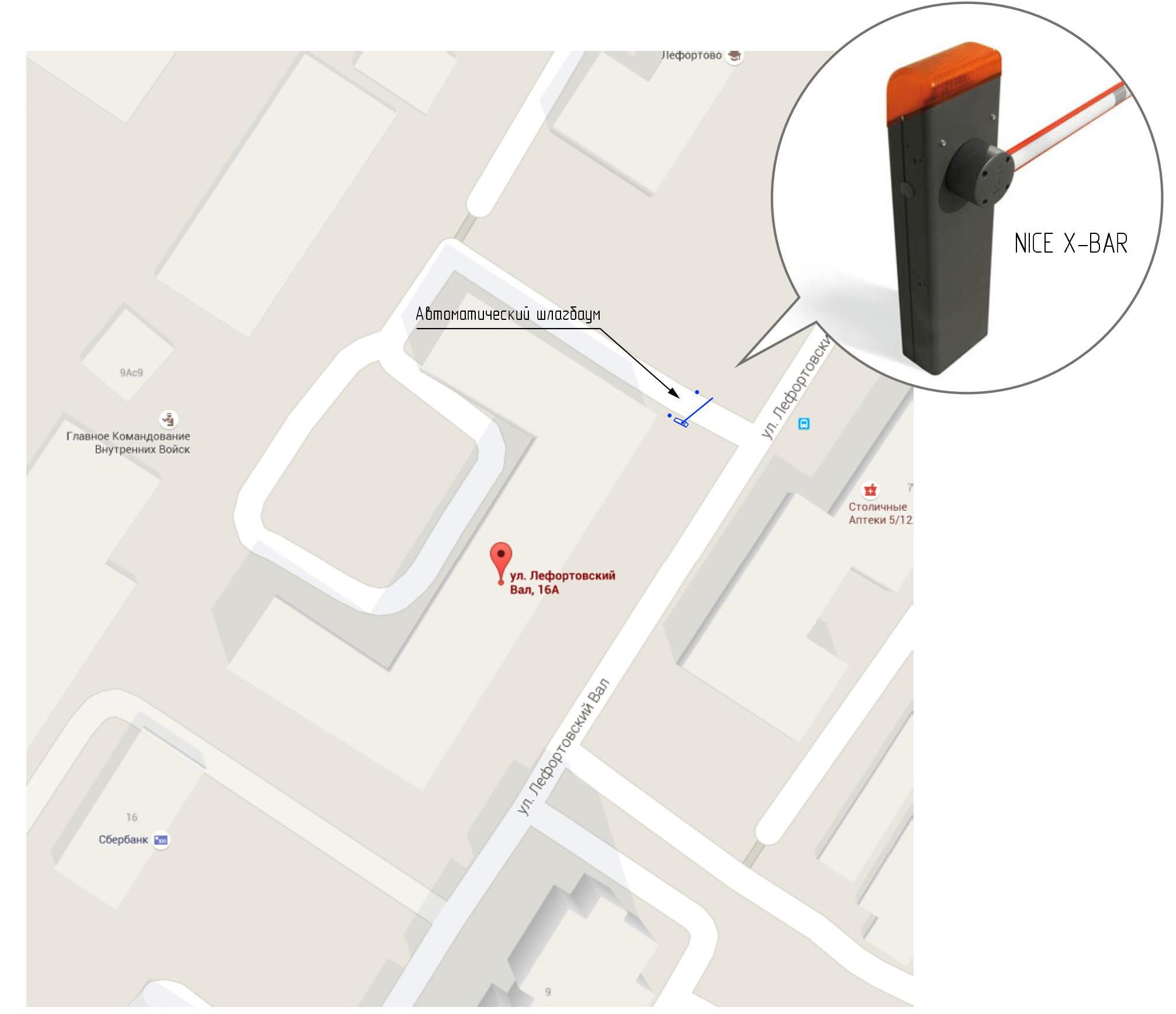 